Parameterkrommen

Een parameterkromme is een kromme  die beschreven kan worden door
    (*) .
Dit kan men ook noteren als     (‘’ betekent ‘en’). Hierbij behoort de parameter  tot een bepaald interval . De vergelijkingen In (*) vormen de parametervoorstelling van . Vaak is  te interpreteren als de tijd. Een bewegend object  in een assenstelsel bevindt zich op het tijdstip  in het punt . Bij een functie  behoort bij elke waarde uit het domein  precies één waarde. Elke verticale lijn snijdt de grafiek van  daarom in hoogstens één punt. Een kromme waarbij twee punten boven elkaar liggen kan daarom niet de grafiek van een functie zijn. Met een parameterkromme kunnen we meer algemene krommen beschrijven dan met de grafieken van functies.

Voorbeeld 1
We maken een schets van de kromme : .  

Het kan handig zijn om, zoals hier, van een aantal punten de bijbehorende waarden aan te geven.
Je ziet dan in welke richting de punten van  doorlopen worden bij een toename of afname van de parameter . Deze kromme is duidelijk niet de grafiek van een functie.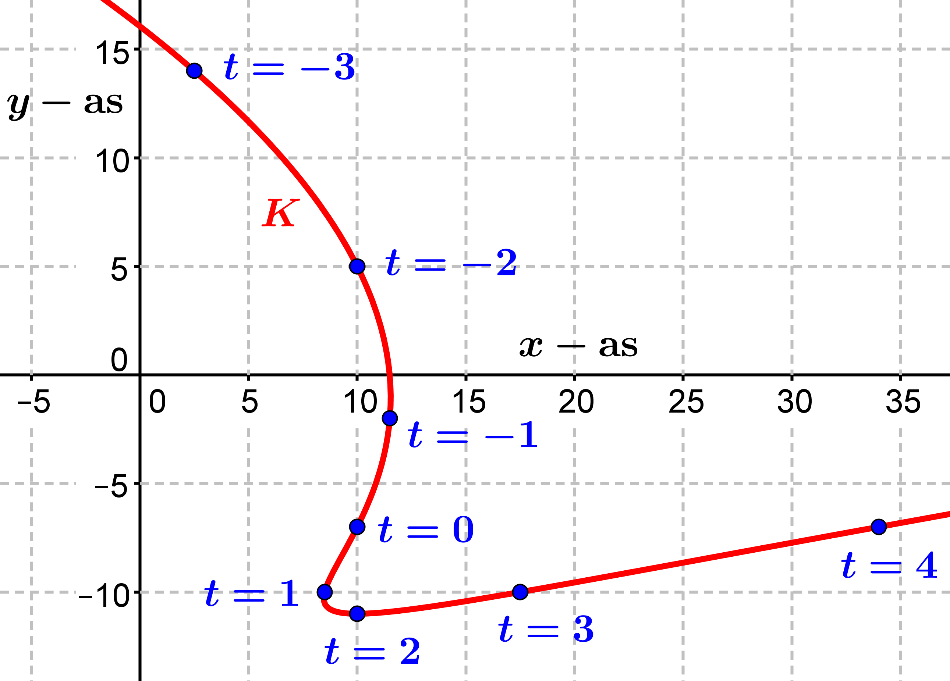 Interessant is de vraag hoe men bij een parameterkromme de helling in een bepaald punt berekent.

Stelling 1
Gegeven is de kromme   . 
De helling (van de raaklijn) in het punt van  met parameterwaarde  is gelijk aan      .

Opmerkingen
1)  Gebruikt is dat voor een willekeurige functie  geldt:   .
       Dit is juist de definitie van de afgeleide.
2)  Aangenomen is dat . Dan nadert    tot , dus zal zeker gelden dat
        en daarom ook , als  voldoende dicht bij  ligt.
     Derhalve bestaat de breuk    (d.w.z. noemer ), als  voldoende dicht bij  ligt.

Stelling 2
Gegeven is de kromme   , die geen punten  bevat met 
.
a)   De punten van  waarvoor de raaklijn horizontaal is worden gevonden door op te lossen
       .
b)   De punten van  waarvoor de raaklijn verticaal is worden gevonden door op te lossen
       .

Bewijs
Volgens stelling 1 geldt dat       (*)  voor de punten  van .

a)   De raaklijn is precies dan horizontaal als    en dit is volgens (*) gelijkwaardig met
       .
b)   De raaklijn in een punt  van  is precies dan verticaal is als de helling van de raaklijn niet
       bestaat. Dit is volgens (*) gelijkwaardig met de uitspraak dat voor de waarde behorende bij 
       de breuk    niet bestaat, hetgeen weer gelijkwaardig is met .      
 
Definitie
Gegeven is de kromme   . Stel dat  en  een extreme waarde hebben voor
. Dan heet het punt  een keerpunt van .Voorbeeld 2
Gegeven is de kromme  beschreven door .
a)   Toon aan dat  een keerpunt bevat.
b)   Bepaal de helling van  in het keerpunt.
 De helling in het keerpunt  is gelijk aan     .
      
Voorbeeld 3
Gegeven is de kromme  met parametervoorstelling
, met .
Bepaal de keerpunten van .Bewijs 
We nemen het punt  op       
 behorend bij de parameterwaarde  en we
 willen de helling in bepalen.
 Daartoe nemen we een tweede punt
  op  behorend bij de
 parameterwaarde . Als  erg klein is, 
 dan is de helling van de lijn  door  en  bij
 benadering de helling in . 
 De helling van  is gelijk aan 
     .
 De helling in  is gelijk aan: 
     
   .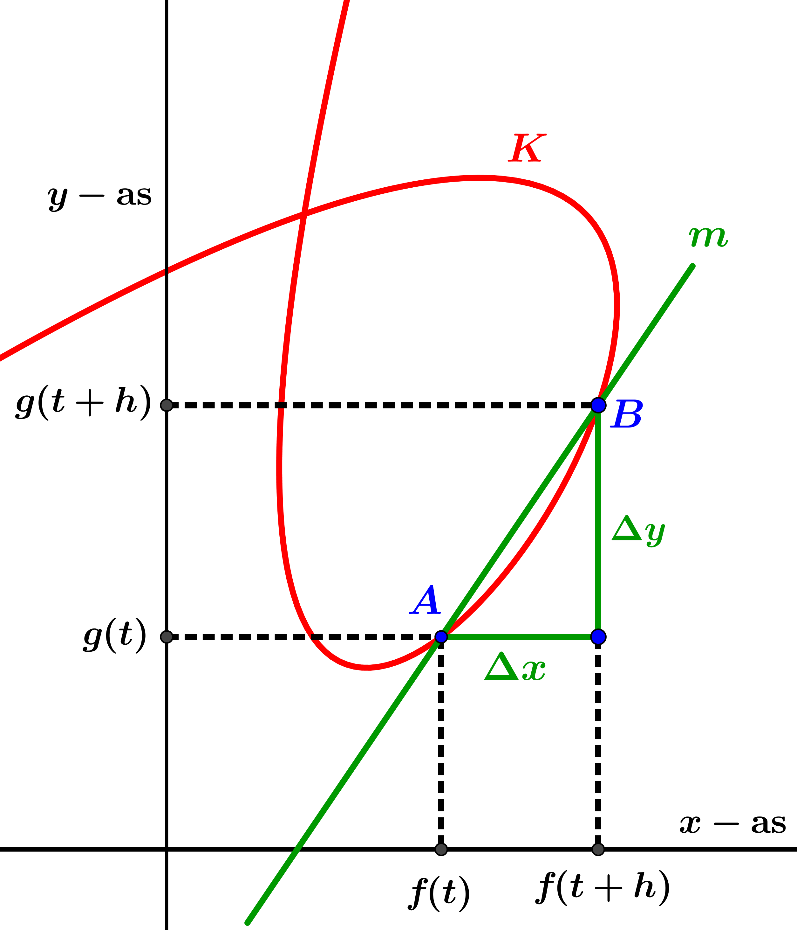 Voorbeeld 1
Gegeven is de parameterkromme
.
a)   Bepaal het punt van  waar de raaklijn
       horizontaal is.
b)   Bepaal de punten van  waar de raaklijn
       verticaal is.
c)   Bepaal de vergelijking van de raaklijn  aan 
       in het punt 

Oplossing
Stel    en  .   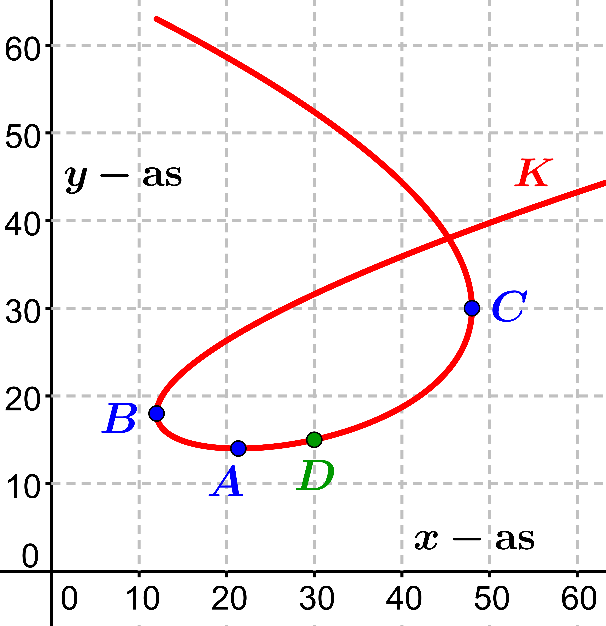 a)  Op te lossen ,  ,  . Hierbij hoort het punt  op . 
b)  We moeten oplossen:   ,  ,  .
       geeft het punt  op ;    geeft het punt  op .
c)  We berekenen de waarde die bij punt  behoort. Er moet gelden dat
     ,  dus  .
     Dit geeft . De helling van  is volgens stelling 1 gelijk aan     .
     De vergelijking van  is daarom  , oftewel   . a)  Op te lossen ,  ,  . Hierbij hoort het punt  op . 
b)  We moeten oplossen:   ,  ,  .
       geeft het punt  op ;    geeft het punt  op .
c)  We berekenen de waarde die bij punt  behoort. Er moet gelden dat
     ,  dus  .
     Dit geeft . De helling van  is volgens stelling 1 gelijk aan     .
     De vergelijking van  is daarom  , oftewel   . Oplossing
a)   Stel en  . 
Er geldt dat
 en
.
Hieruit blijkt direct zowel  als  een extreme waarde heeft voor , dus  heeft een keerpunt voor 
. Het keerpunt is .

b)  De helling in een willekeurig punt  van  is       .
Voor  bestaat deze uitdrukking niet, maar voor
 geldt er dat    .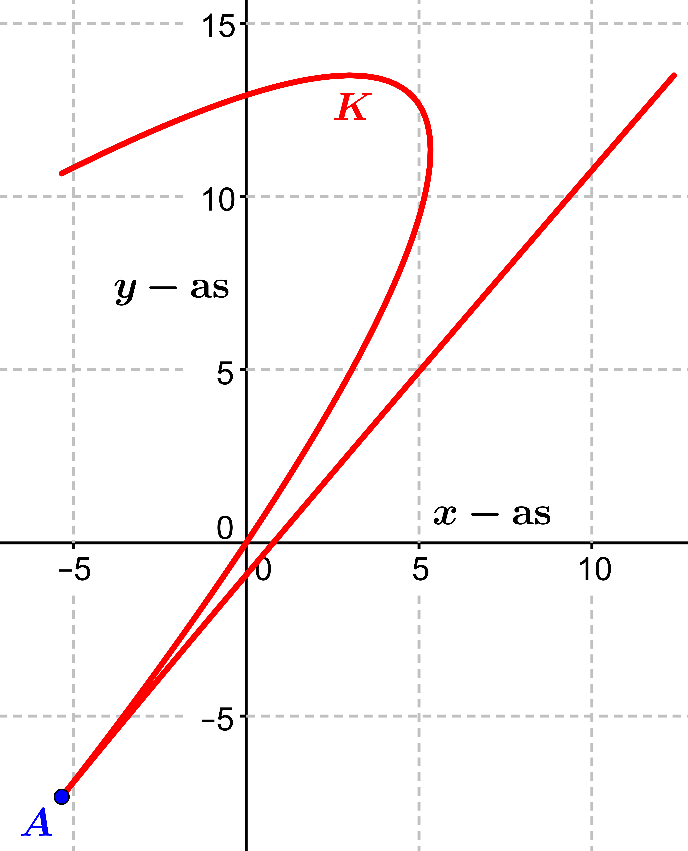  Oplossing
 Stel  en .
 Dan geldt er dat
  en  
 .
 De gemeenschappelijke nulpunten van  en 
 zijn de getallen  ( geheel) en in deze
 punten hebben  en  een tekenwisseling.
  en  hebben dus een extreme waarde voor de
 parameterwaarden  en .
 Dit geeft de vier keerpunten
   ,   en . 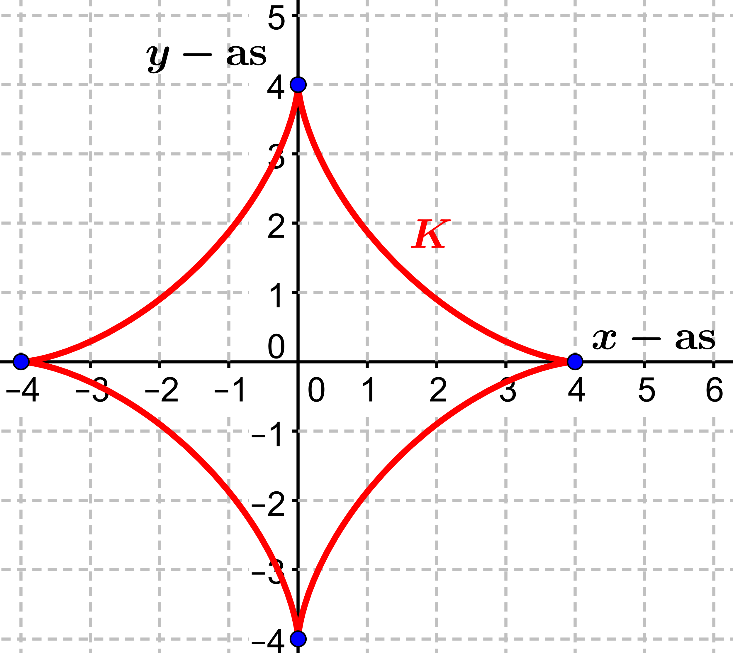 